Ljiljana Kolarski comes from Serbia and holds a Bachelor’s degree in Political Sciences, and a Master’s degree in multidisciplinary Master program Terrorism, organized crime and security. Ljiljana is currently pursuing her PhD at the Faculty of Political Sciences at the University of Belgrade. She is a Research Associate at the Institute for Political Studies in Belgrade. Thus far, she has participated in numerous programs, all of which were strongly motivated by her eagerness to develop new skills. The field Ljiljana feels the most strongly about is associated with counter terrorism, security, extremism and radicalization on the one hand and reconciliation and conflict management on the other. 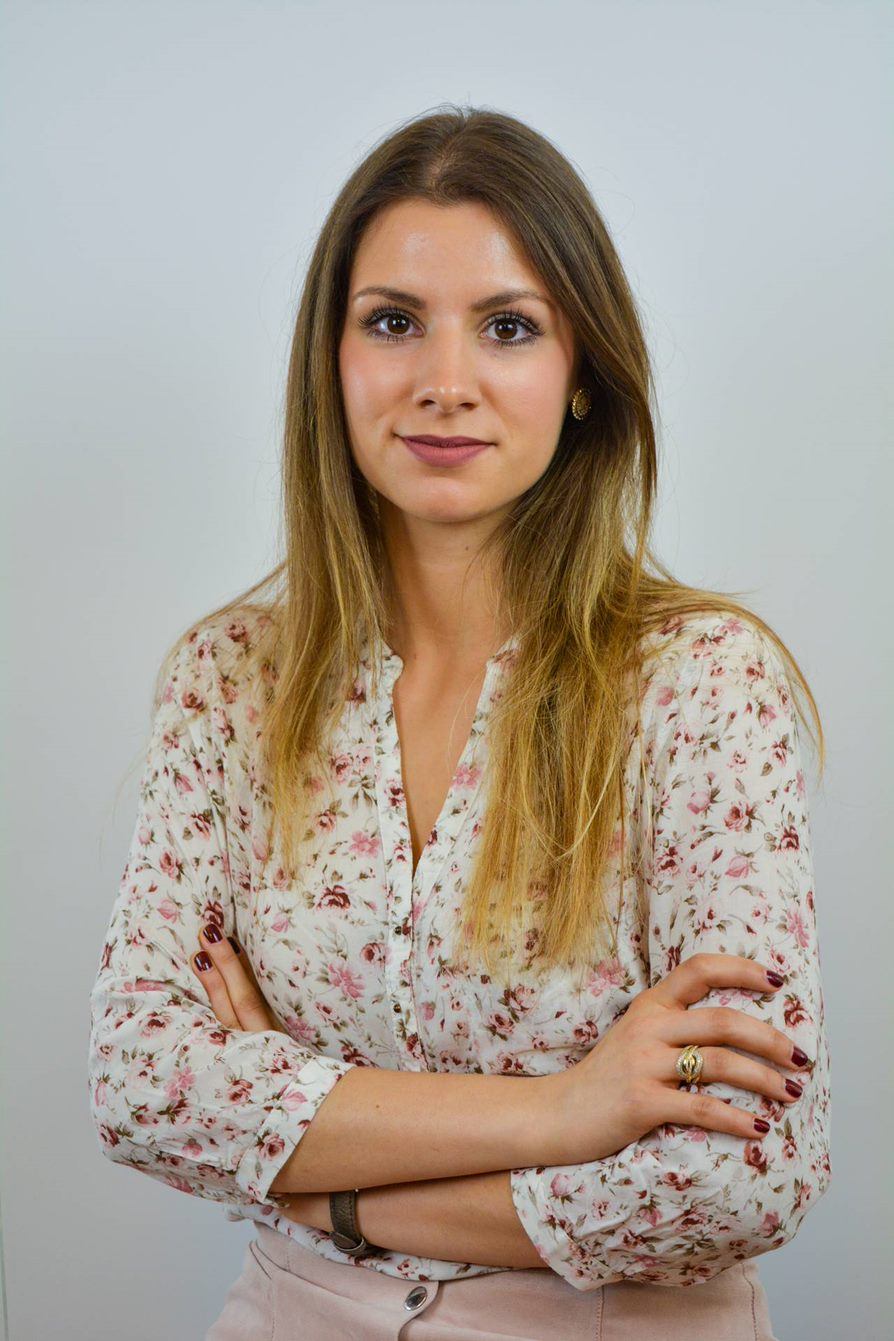 